Отчет о проведенном проектеАннотация Проект задуман в рамках предмета внеурочной деятельности «Санкт-Петербург - город-музей» по теме « Санкт -_Петербург и Древний Китай», изучаемый в 5-м классе. Символом Китая,  как и Великая китайская стена, является чай. И отголоски культуры Древнего Китая в СПб-не только Китайская деревня в Царском селе и Китайский дворец в Ораниенбауме, Ши-цзы на Петровской набережной, стиль шинуазри и т.п. Привычное русское чаепитие – сформировалось на почти 5тысячелетней традиции и правилах китайской чайной церемонии. Китайцы научили мир пить чай. Что за растение – чай? Какие качества сделали его визитной карточкой Китая и заставили ценить его весь мир? Почему чайные церемонии, а не глоток чая на бегу приняты во многих странах? Как правильно пить чай? Почему так много русских поговорок-отсвета народной мудрости  связано с чаем?Эти и многие другие вопросы определили направления исследования. Чайная церемония была завершением изучения Древнего Китая по истории, темы Древний Китай и СПб, темы «особенности китайской живописи» по рисованию и консультаций у биолога школы о витаминах,,ферментах, микроэлементах чая, делающим его целебным, царственным напитком.. Цель проекта – почувствовать что история – не далекое прошлое, а корневая система настоящего; понять, что  завораживающий своей философией древний ритуал  чаепития  - это способ познания себя и мира, что во время  обычного чаепития каждый человек может найти для себя частичку истины – гармонии, красоты.К подбору  материала подключались родители. Задуман виртуальный музей чая и мастерские (роспись чашки, «холодный фарфор», «сервировка стола»).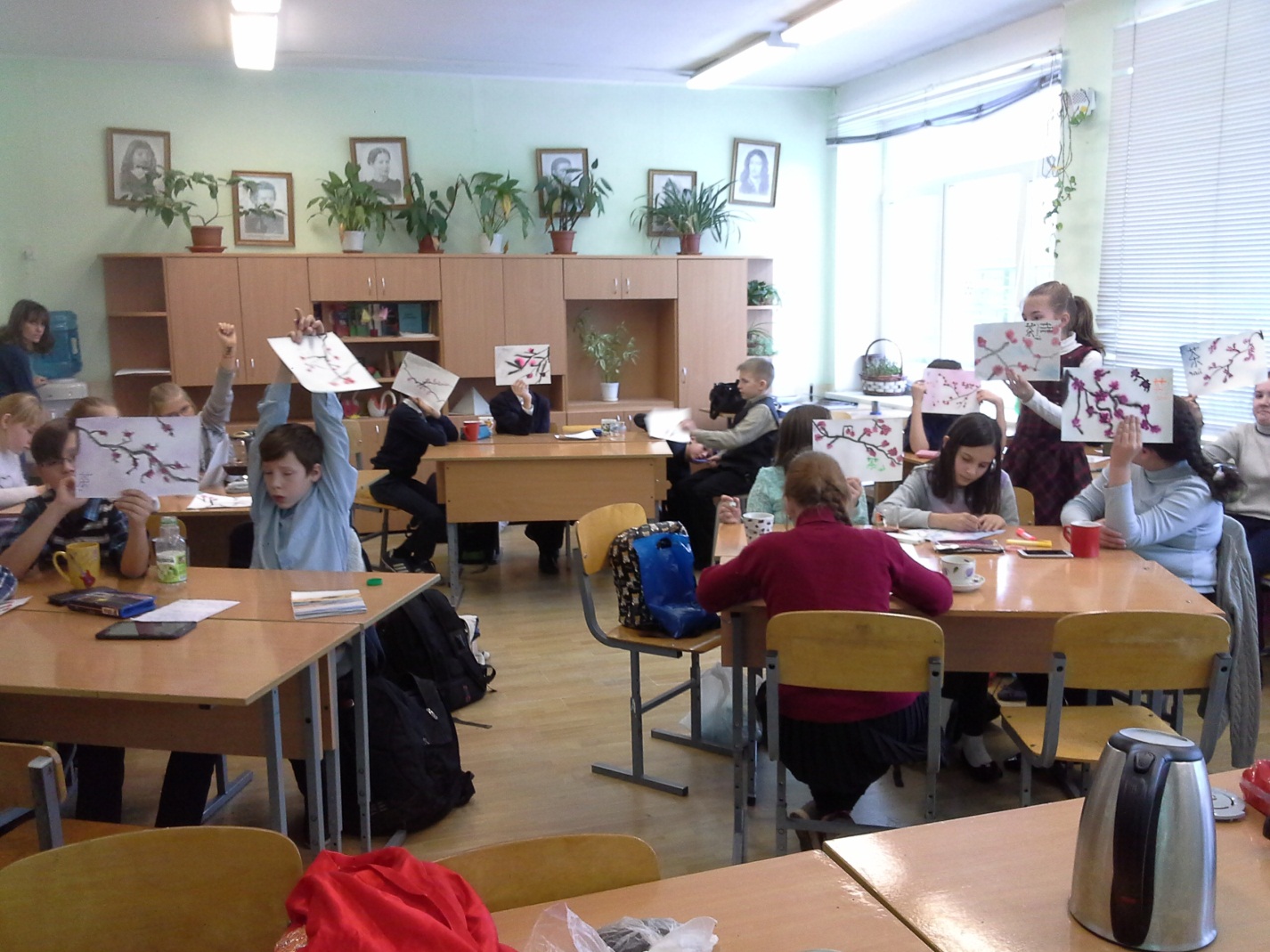 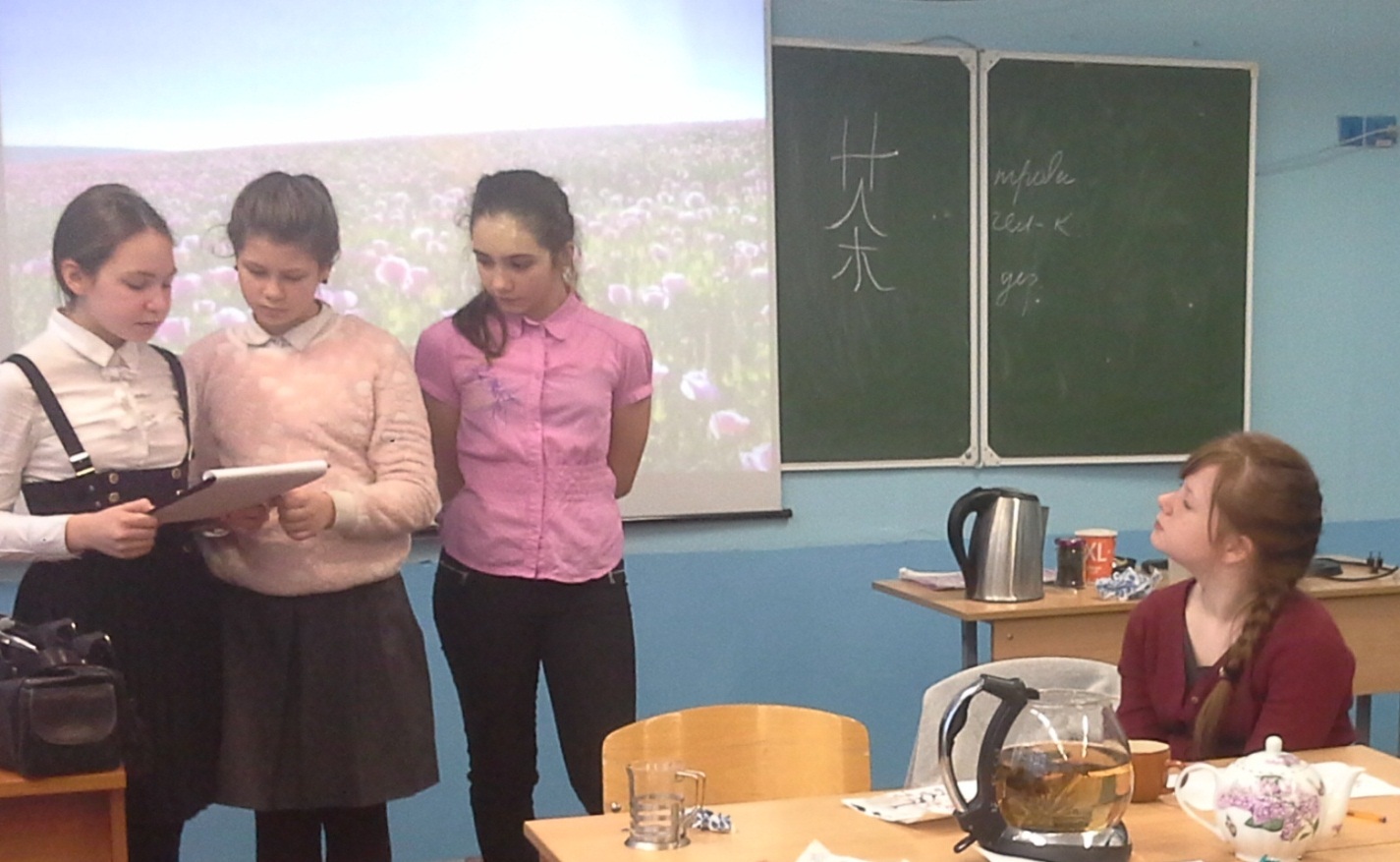 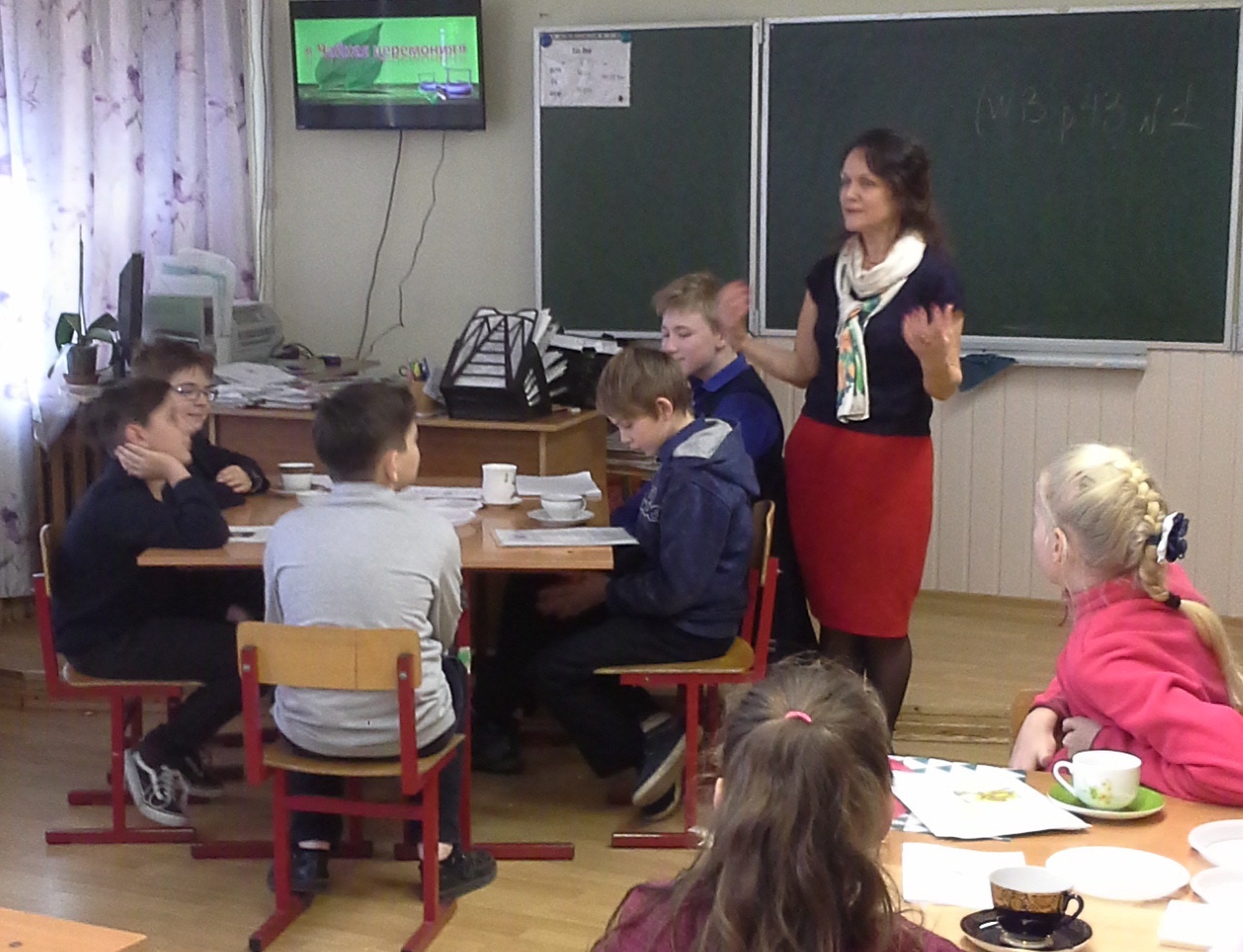 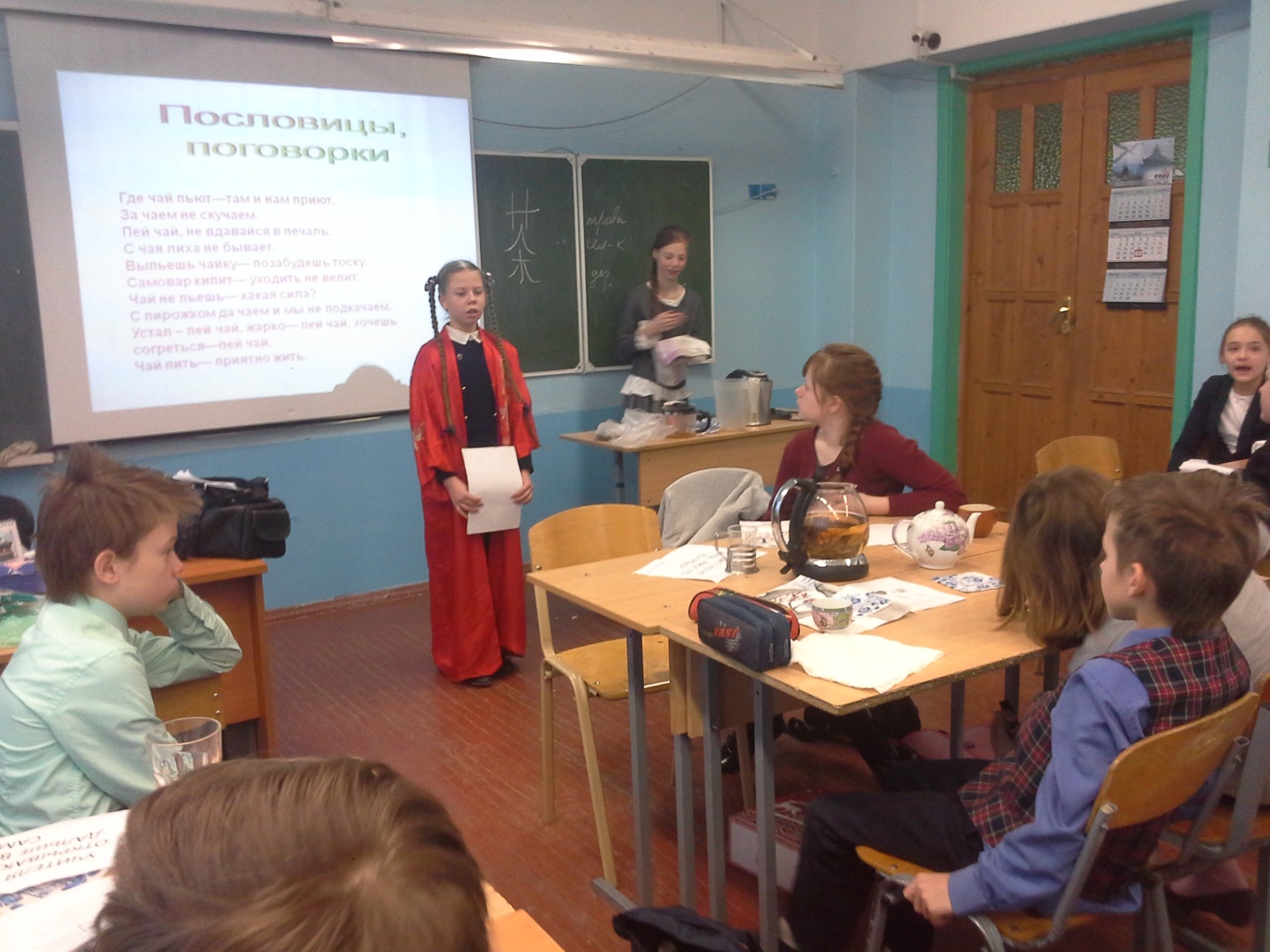 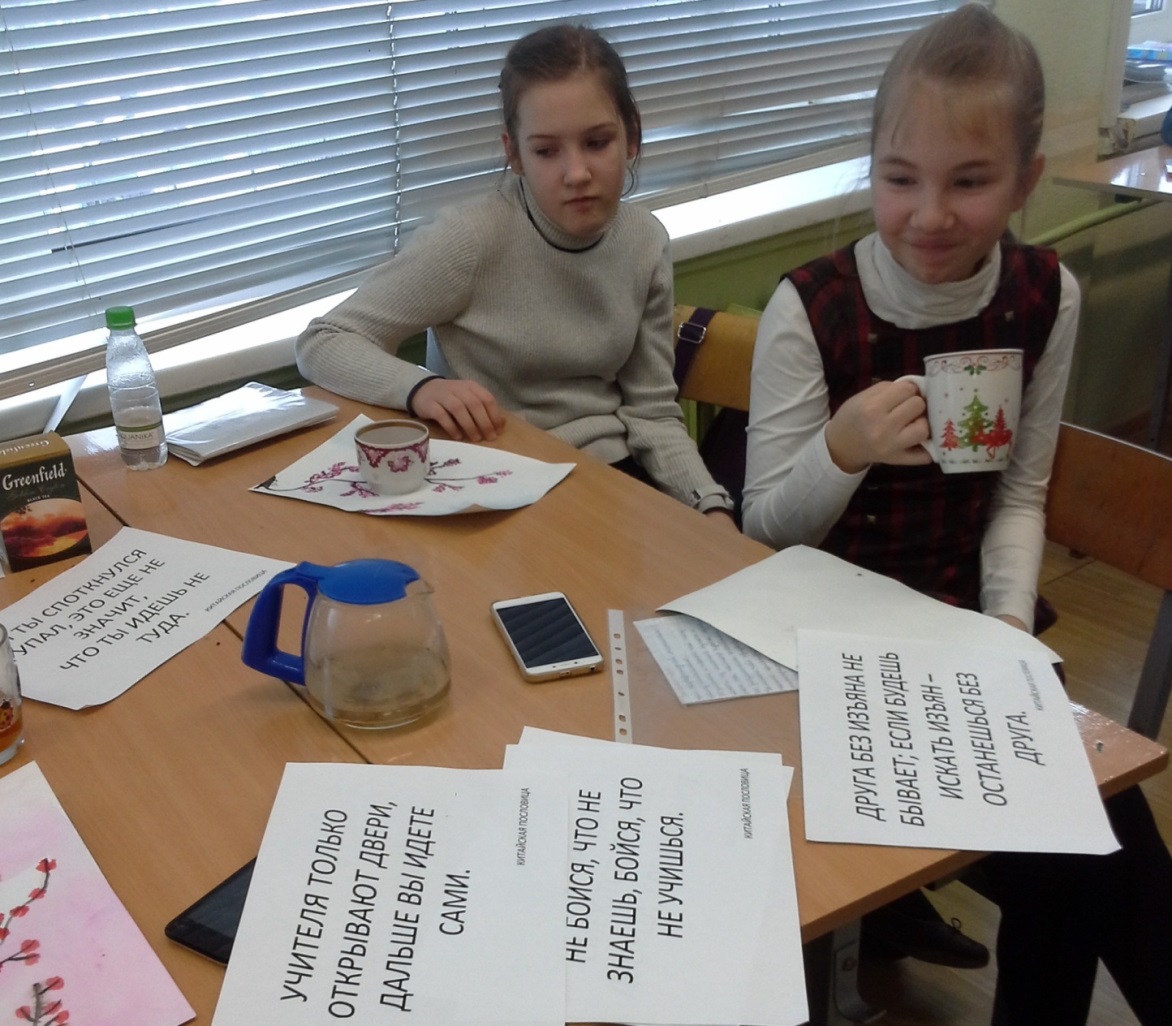 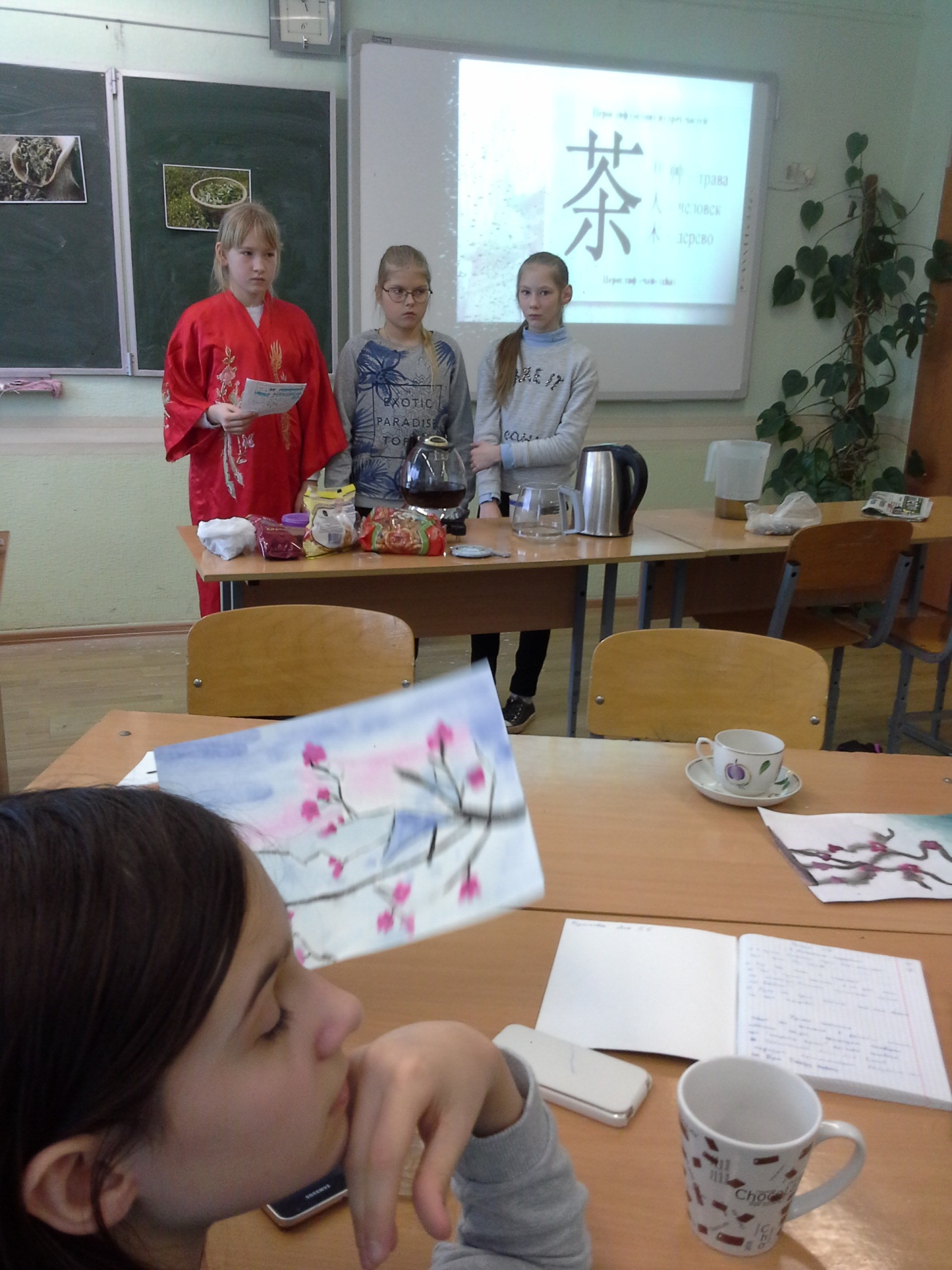 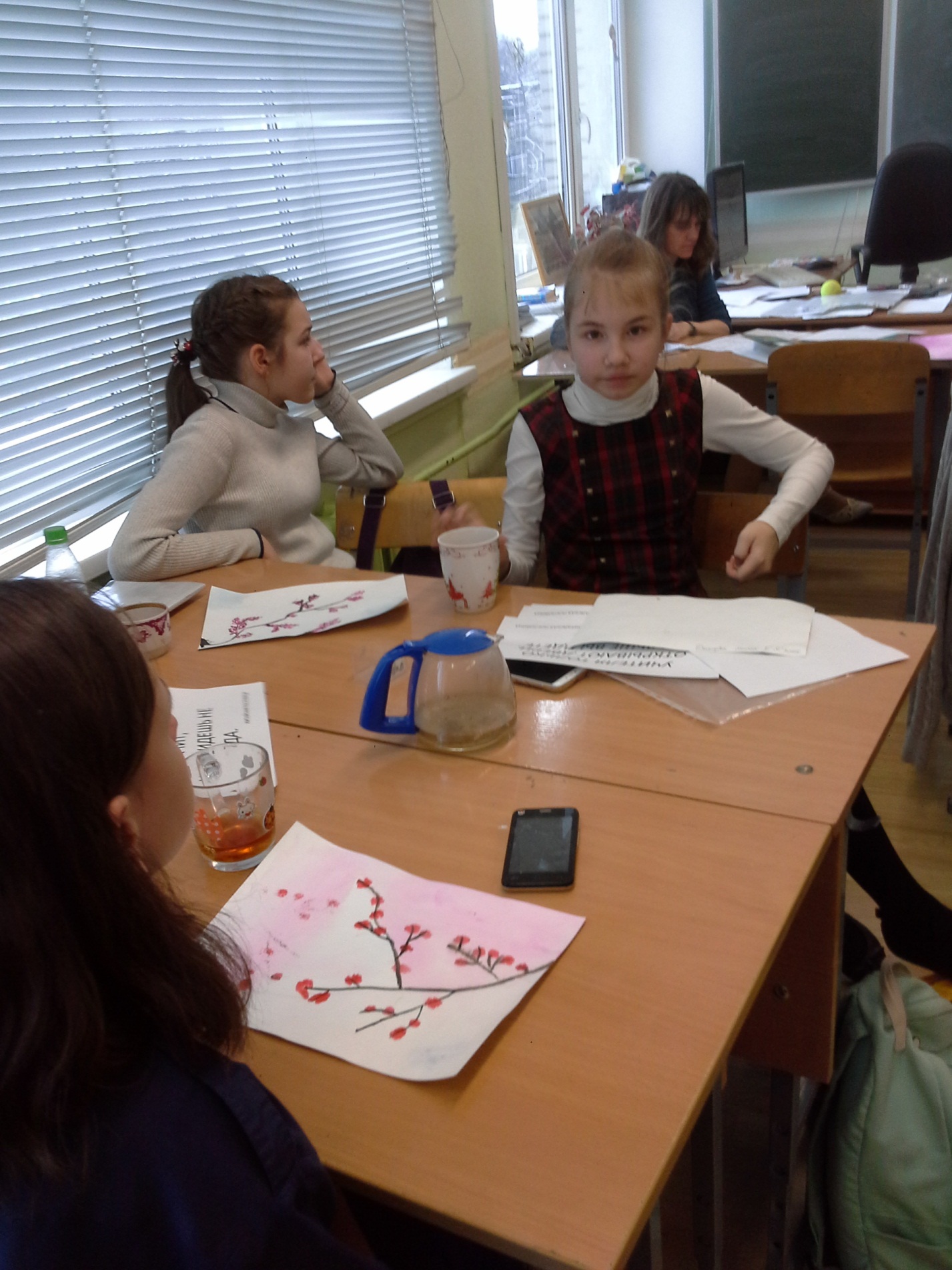 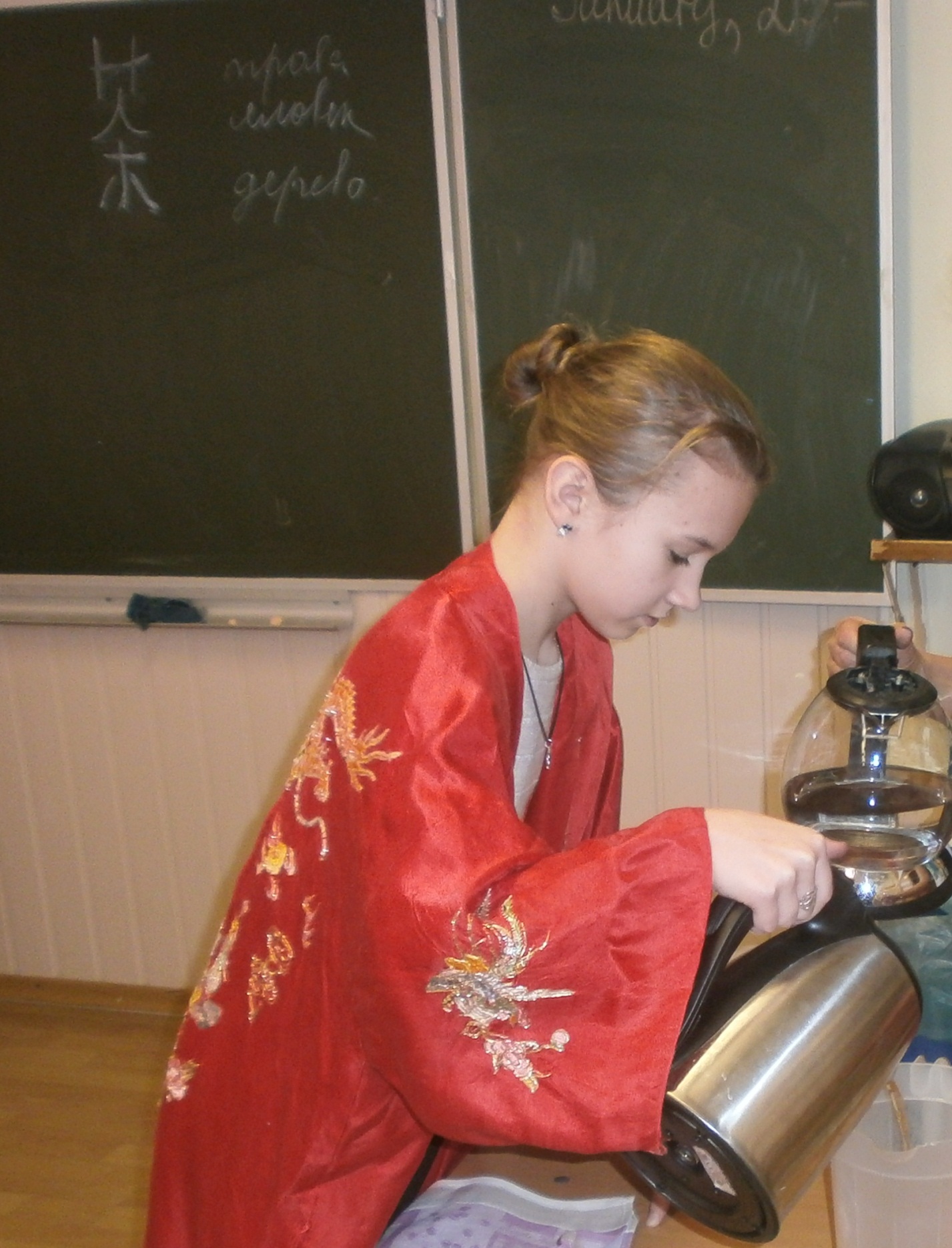 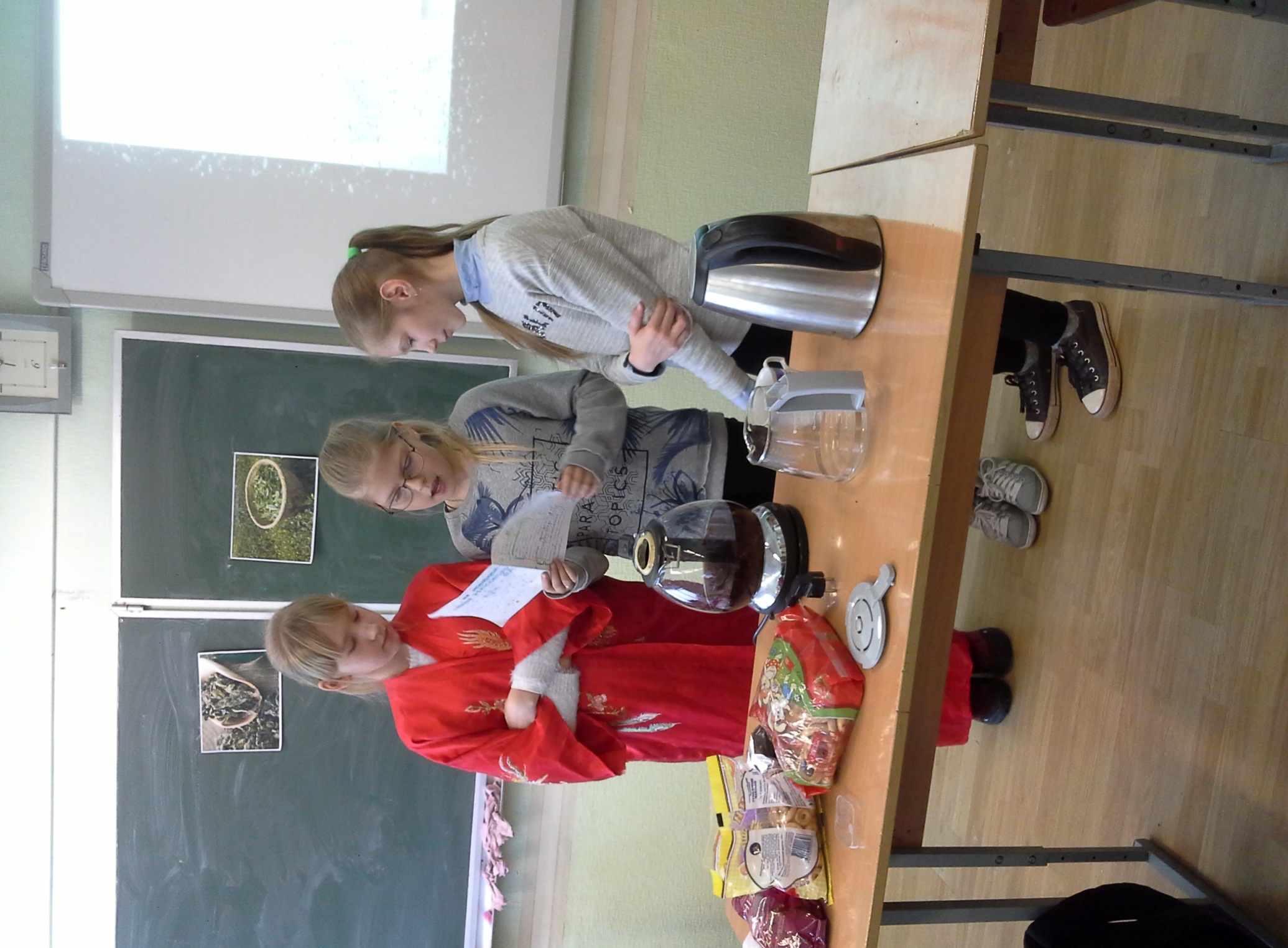 Название проекта«Чайная церемония»Дата проведения15- 23 января 2018 годаУчастники проекта5-е классыРуководители проектаБогачёва Ирина ВладимировнаРатушкова Анна ВадимовнаВишнякова Светлана ВладимировнаТип проектаУчебныйЦель проектаПонимание, что чаепитие может быть церемонией, обращенной к культуре, мировоззрению, философии и истории народа, а  также истории культурных исторических связей всего мира.Задачи проектаознакомить с памятниками СПб, связанными с традициями и культурой Китая; воспитать уважительное отношение к культурному наследию человечеств; познакомить учащихся с техническими приемами китайской живописи, последовательностью изображения пейзажа в китайском стиле, основные цветовые и тональные характеристики китайской живописи; изучить состав и свойства веществ, входящих в состав чая, определить основные показатели качества чая, познакомить учащихся с информацией о благоприятном влиянии чая на организм человека;способствовать развитию умения актуализировать знания, функции мышления (анализ, синтез, сравнение, классификация, обобщение), получить опыт  обосновывать свое мнение, делать выводы, определять цели, осуществлять поиск информации из различных источников, обеспечивать самоконтроль, самоанализ;воспитывать умение работать в группе, доброжелательность, уважение друг.Учебные дисциплины, участвующие в проектеИстория и культура СПб, ИЗО, биологияЭтапы проектаКраткое описание деятельность участников проекта1. Подготовительный Обсуждение проблемы, постановка целей и задач2. ПланированиеПланирование этапов деятельности.Формирование творческих групп.Распределение информации для поиска.3. Работа над проектомСамостоятельный поиск материала творческими группами.Выполнение рисунков в стиле китайской живописи.Изучение состава и свойств веществ, входящих в состав чая.4. Презентация проектаЧайная церемония проходила по плану:Чай как растениеЛегенды и придания 47 вековЧай как напитокЗаварка чая и чайная дегустация Чай и здоровьеЧайный этикетВикторинаРусское чаепитиеФотоотчет,  отчет на сайт школы.5. РефлексияАнализ и самоанализ работы.